О реализации распоряжения Кабинета Министров Республики Татарстан от 30.12.2016 № 3201-р (с изменениями, внесенными распоряжением Кабинета Министров Республики Татарстан от 10.04.2017 № 678-р)В соответствии с Бюджетным кодексом Российской Федерации, постановлением Кабинета Министров Республики Татарстан от 21.11.2015 № 885 «Об утверждении Правил осуществления капитальных вложений в объекты государственной собственности Республики Татарстан за счет средств бюджета Республики Татарстан», а также в целях реализации распоряжения Кабинета Министров Республики Татарстан от 30.12.2016 № 3201-р (с изменениями, внесенными распоряжением Кабинета Министров Республики Татарстан от 10.04.2017 № 678-р),приказываю:1. Заместителю министра А.Ш.Хусаинову заключить Соглашение о предоставлении субсидии на проведение работ по строительству, реконструкции и ремонту объектов электросетевого хозяйства, питающих садоводческие, огороднические и дачные некоммерческие объединения граждан, до границ садоводческих, огороднических и дачных некоммерческих объединений граждан в муниципальных образованиях Республики Татарстан на 2017 год с государственным унитарным предприятием Республики Татарстан «Электрические сети» (далее - Соглашение).2. Заместителю министра А.В.Сергееву в срок до 1 мая 2017 года определить перечень садоводческих, огороднических и дачных некоммерческих объединений граждан в муниципальных образованиях Республики Татарстан, требующих проведения работ по строительству, реконструкции и ремонту объектов электросетевого хозяйства, питающих садоводческие, огороднические и дачные некоммерческие объединения граждан, до границ садоводческих, огороднических и дачных некоммерческих объединений граждан в муниципальных образованиях Республики Татарстан в 2017 году за счет средств бюджета Республики Татарстан объемом финансирования 100 000,00 тыс.рублей.3. Начальнику юридического отдела (Л.М.Хабибуллина) в установленном порядке обеспечить подписание Соглашения.4. Начальнику отдела финансового учета и отчетности (Р.Д.Сабырова) в установленном порядке обеспечить перечисление средств получателю субсидии в пределах выделенных бюджетных ассигнований.5. Контроль за исполнением настоящего приказа возложить на заместителя министра А.Ш.Хусаинова.Заместитель Премьер-министра Республики Татарстан - министр						           А.А.КаримовПримечание:1. Хранение утвержденного формуляра:1.1. Хранение утвержденного формуляра на бумажном носителе:1.1.1. Место хранения: ОДиК;1.1.2. Срок хранения: бессрочно;1.1.3. Ответственный за хранение: начальник ОДиК;1.1.4. Метод утилизации: не утилизируется, передается в архив;1.2. Хранение утвержденного формуляра-приказа в электронном виде:1.2.1.\\Z\17. управление организацией\02. Управление делопроизводством\04. Приказы по основной деятельности\2017 год \ «О реализации распоряжения Кабинета Министров Республики Татарстан от 30.12.2016 № 3201-р (с изменениями, внесенными распоряжением Кабинета Министров Республики Татарстан от 10.04.2017 № 678-р)» № ___ от "____" _______ 2017 г.2. Рассылка копий утвержденного приказа:2.1 заместителям министра;2.2. всем начальникам отделов министерства.3.Условные обозначения/ сокращения:3.1. ЮО – юридический отдел;3.2. СО – сводный отдел;3.3. ОДиК – отдел делопроизводства и контроля;3.4. ОФПУ– отдел финансового планирования, учета и отчетности.Согласовано:Заместитель министра            ____________    А.Ш. Хусаинов           «____» ___________2017  г.Заместитель министра            ____________    А.В. Сергеев           «____» ___________2017  г.Начальник ЮО                       ____________    Л.М. Хабибуллина      «____» ___________2017  г.Начальник ОДиК                    ____________   Р.А. Хабибуллина       «____» ___________2017  г. Начальник ОФПУ                  ____________    Р.Д. Сабырова             «____» ___________2017  г.МИНИСТЕРСТВО ПРОМЫШЛЕННОСТИ И ТОРГОВЛИ 
РЕСПУБЛИКИ ТАТАРСТАН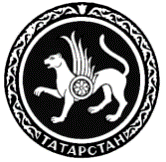 ТАТАРСТАН РЕСПУБЛИКАСЫНЫҢ
СӘНӘГАТЬ ҺӘМ СӘYДӘ
МИНИСТРЛЫГЫПРИКАЗ____________г.КазаньБОЕРЫК№____________